Tisková zpráva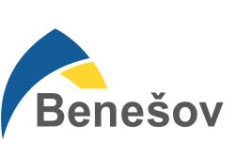 Hodina tělocviku navícTisková zprávaDatum vydání TZ27. 8. 2018Hodina tělocviku navíc je pilotním projektem, který přinese prvňáčkům hravou formou hodinu pohybu navíc každý den. Hlavním cílem projektu je, aby se děti prvního stupně základních škol mohly bezplatně pohybově rozvíjet. Aby byl zajištěn přirozený přechod z předškolního věku do základní školy s bezprostřední návazností na školní program. Projekt je postaven tak, že děti absolvují dvě klasické hodiny tělesné výchovy, které doplní další tři, a to formou bezplatného kroužku, který povedou učitelé nebo trenéři. Hodiny navíc budou probíhat v odpoledních hodinách, tedy po obědě. Na přípravě projektu pracuje město společně se ZŠ od jara 2018. V rámci příprav, ať již v rovině trenérů, pedagogů probíhaly i přípravy zázemí. Bohužel se během tohoto období zjistilo, že nafukovací haly, které jsou součástí majetku Městských sportovních zařízení Benešov, 
s. r. o. a se kterými se počítalo k zastřešení hřišť, nejsou zcela vhodné rozměry, ani způsoben vytápění… atd. pro hřiště ZŠ. Instalace těchto hal by plně nezajišťovala bezpečí a účel pro tento projekt, a protože jsou cílovými uživateli právě děti, chce město Benešov o to více dbát právě na bezpečí a komfort našich nejmenších. Město tak v žádném případě nechce hazardovat a realizovat projekt prostřednictvím provizorních opatření. Z těchto důvodů město Benešov přistoupilo k tomu, že třídy budou otevřeny, tak jak bylo avizováno, tedy od začátku školního roku s tím ale, že plná sportovní výuka bude zahájena od 2. pololetí. Město Benešov do tohoto termínu zajistí odpovídající prostory.Tiskovou zprávu vydal/a: Mgr. Veronika Kondrátová